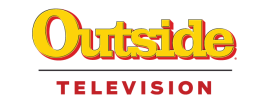 Contact: Shawna McGregor917.971.7852Shawna@rosengrouppr.comOUTSIDE TELEVISION GOES THE DISTANCE WITH VOLVO OCEAN RACENetwork to air world’s longest sporting event in a documentary seriesWESTPORT, Conn. (September 25, 2014) – Starting this fall Outside Television will once again set sail to the Volvo Ocean Race, the world's toughest sailing event in which the elite of the profession battle it out on the most treacherous oceans. Welcoming viewers to their vision of a world that is 70 percent covered by water and only 5 percent explored, seven international sailing teams of modern Magellans will be profiled in this intimate series.The world’s longest sporting event, the race is a nine-month marathon on the seas, passing through four oceans and five continents. Since 1973 the race has served as an exceptional test of sailing prowess and human endeavor where the athletes push themselves to the limit of endurance in what is commonly referred to as the ‘Everest of Sailing’. The network will broadcast the race as a part of its Life at the Extreme documentary series. Starting Monday, October 13 at 10:30 p.m. EST, the Life at the Extreme series will premiere with new episodes every Monday for 39 consecutive weeks.  Re-airs of each week’s episode will run throughout the week. “This is one of the world’s ultimate sporting challenges and we’re pleased to see it return to Outside Television,” said Rob Faris, Senior VP, Programming and Production at Outside Television. “The Volvo Ocean race is a remarkable event and the series captures the real adventure and human drama that unfolds during the nine months of racing.”The race will start from Alicante, Spain October 4 and finish in Gothenburg, Sweden June 27 of next year competing over 70,000 kilometers in some of the world’s most hostile and remote environments. Over the duration of the race, the seven race crews experience life at the extreme: no fresh food is taken on board so they live off freeze-dried food. Competitors experience temperature variations from 5 to +104 degrees Fahrenheit and only take one change of clothes with them on board.The Volvo Ocean Race is the first of several new longform programs to roll out from Outside Television this fall. Faris noted that Outside Television viewers can expect more in-depth looks at world-class events in the future.View the series trailer here. For more information or to schedule an interview with an Outside Television representative, please contact Shawna McGregor at 917 971 7852 or shawna@rosengrouppr.com.###About Outside Television: Outside Television is the only national programming network dedicated to the active outside lifestyle and the more than 141 million Americans who regularly participate. Based on Outside Magazine and its acclaimed brand, Outside Television embraces running, biking, skiing, hiking, sailing, surfing, kayaking and any other adventures involving wind, water, snow and terrain; as well as the full spectrum of people’s lives who engage in them. To learn more about Outside Television, go to www.outsidetelevision.com.
About OUTSIDE: OUTSIDE is America’s leading active lifestyle brand. Since 1977, OUTSIDE has covered travel, sports, adventure, health, and fitness, as well as the personalities, the environment, and the style and culture of the world Outside. The OUTSIDE family includes OUTSIDE magazine, the only magazine to win three consecutive National Magazine Awards for General Excellence, The Outside Buyer’s Guides, Outside Online, Outside Television, Outside Events, Outside+ tablet edition, Outside Books, and now Outside GO, a revolutionary, 21st-century adventure-travel company. Visit us online and on Facebook, and follow us on Twitter.